Конкурс для школьников«Большая перемена»Всероссийский конкурс «Большая перемена» проходит в 2022 году.

Организаторы: АНО «Россия — страна возможностей», проект «ПроеКТОриЯ» и Российское движение школьников.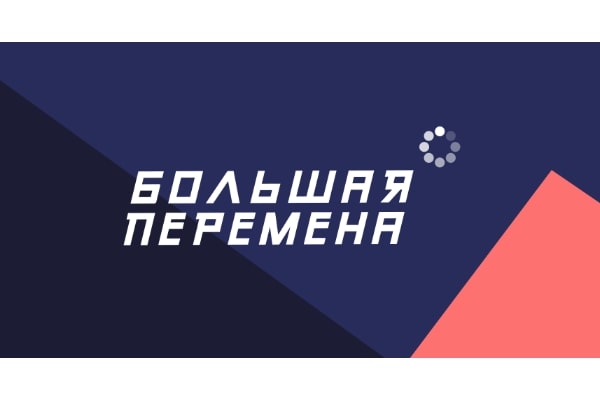 Цель конкурса – помощь учащимся раскрыть те способности, которые не попадают в традиционную систему обучения в школе и соответствующие предметные олимпиады. Все мы – разные. «Большая перемена» намерена доказать, что не только олимпиадник, условно, по химии и математике, может быть успешным.Кто может участвовать?Участие в «Большой перемене» в 2021 году наряду со старшеклассниками и студентами сузов смогут принять и учащиеся 5-7 классов.Могут ли в конкурсе «Большая перемена» участвовать иностранцы?Отдельный трек рассчитан на подростков-иностранцев, изучающих русский язык и ориентированных на получение образования в России. 100 победителей этой категории будут награждены грантом на целевое обучение в российских вузах.Какие направления и смены в новом конкурсе?Наша официальная группа Вконтакте: https://vk.com/vsekonkursyru, наш телеграмм, инстаграм, фейсбук .Увеличится число направлений конкурса: в первом сезоне конкурсанты могли выбрать один из 9 вызовов: наука и технологии («Создавай будущее!»), творчество («Твори!»), журналистика и новые медиа («Расскажи о главном!»), волонтерство («Делай добро!»), историческая память («Помни!»), урбанистика («Меняй мир вокруг!»), путешествия и туризм («Познавай Россию!»), здоровый образ жизни («Будь здоров!») и экология («Сохраняй природу!»). В новом сезоне конкурса добавится направление, связанное с развитием образовательных технологий — «Открывай новое!».Тематические смены «Большой перемены» пройдут в федеральных детских центрах — «Артеке», «Океане» и «Смене».Какие призы?300 учеников 10 классов и 150 студентов 3-4 курсов сузов, победивших в конкурсе, получат по 1 миллиону рублей!300 учеников 8-9 классов и 150 студентов 1-2 курсов получат по 200 тысяч рублей!Победители среди учеников 5-7 классов выиграют «путешествие мечты» на поезде «Большая перемена» от Москвы до Владивостока и обратно.Дополнительные баллы к портфолио при поступлении в вуз! А финал конкурса вновь пройдет в «Артеке»! Не пропусти!Наставники победителей-старшеклассников и студентов выиграют по 150 тысяч рублей, школьников 5-7 классов – по 100 тысяч.30 лучших образовательных организаций основного и дополнительного образования и 20 организаций среднего профессионального образования получат по 2 миллиона рублей!Как зарегистрироваться для участия в конкурсе?Вы можете стать участником конкурса «Большая перемена» на официальном сайте конкурса: https://bolshayaperemena.online/